Hello!!! 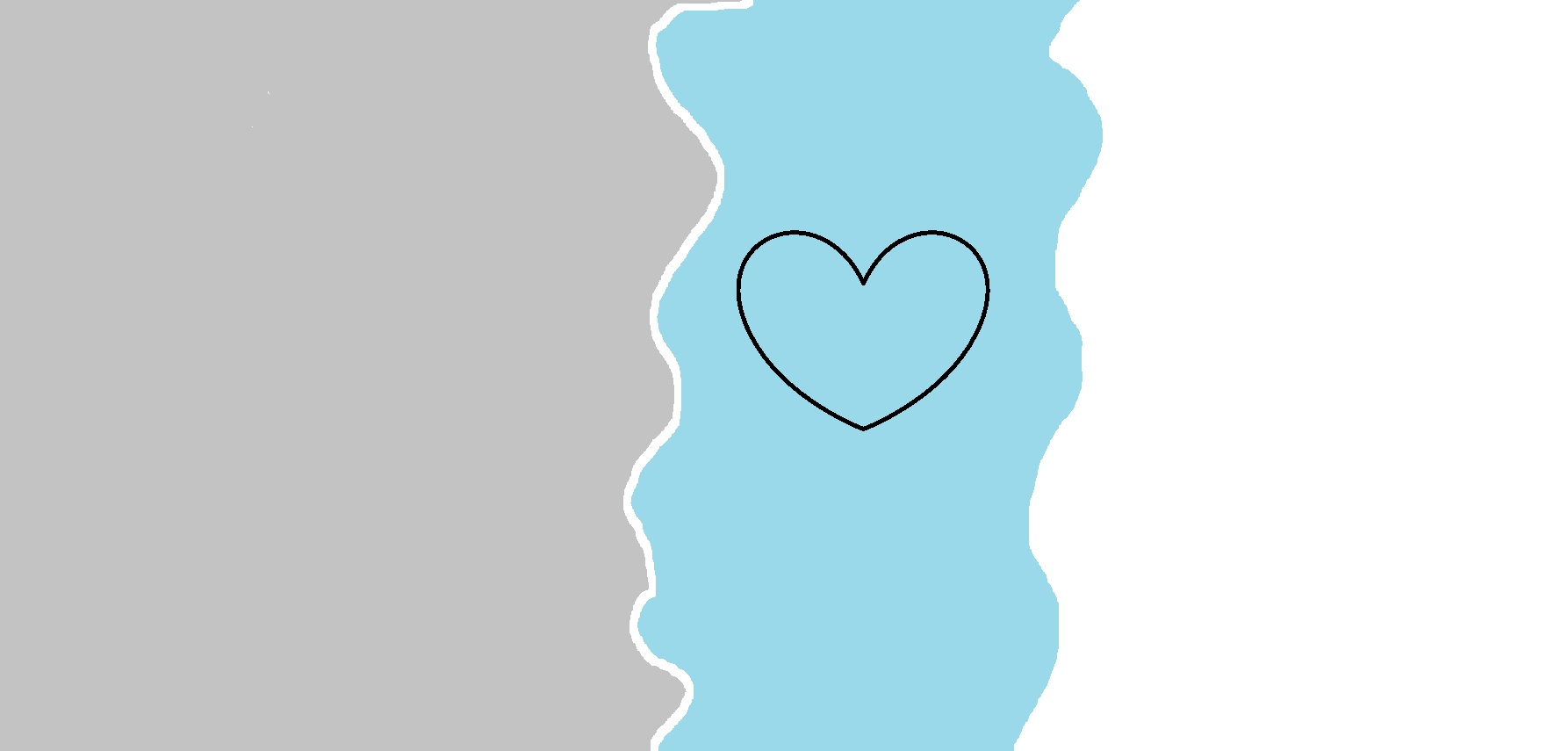 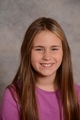 My name is Marie.My birthday is on 7th December.My hobbies are riding, trampolining, cooking and crocheting. Riding and tramlining I do in the club.I like horses and ponies.I come from Germany from the city Celle. Family members:My mom Jessica, my father Daniel, my sister Paula, my cousin Mats, my cousin Lias, my aunt Sabrina, my uncle Mark, my grandmas Renate and Beate. I have a pony: his name is Mambrino.  